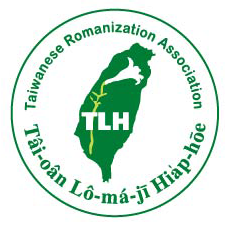 2016秋台語基礎讀寫班主辦單位：台灣羅馬字協會合辦單位:國立成功大學台灣語文測驗中心上課時間：2016年9月10日-2016年10月22日，每周六下午14:00-17:00(共7次21小時)。上課地點：國立成功大學台灣語文測驗中心 (教室另行通知)課程特色：親愛的我把寫台語變簡單了。本課程師資專業具有多年台語教學實務經驗，教材用~台語創意字母圖教材教法~生動活潑的教學方式，提供您最新的羅馬字拼音概念，使快速充實台語讀寫能力。大人小孩輕鬆準備認證，達到理想成績。課程內容：台語羅馬字創意教材教用字母圖~看圖講古~小阿羅家族~開雨傘~來起厝~放煙火~蝶仔飛~食披薩等方式，讓您簡易學到子音、母音、聲調運用。師資群：陳金花、余玉娥、蔣日盈、洪憶心等招生對象：想學台語讀寫入門的人。中、小學教師、台語支援教師。及對台語有興趣的社會大眾及學生。研習證書：出席率達80%者，研習結束後可獲得台羅會研習證書。報名日期：即日起至2016年9月5日止，滿10人開班。報名方式：請將報名表Fax 06-2755190或email: tlhemail@gmail.com回傳到台羅會。本報名簡章可於台羅會網站下載http://www.TLH.org.tw。若有何疑問，請聯繫台羅會Tel:06-2096384Cell: 0921-957-708。報名費用：每人新台幣3500元(不含講義費)。優惠方案：三擇一：1)台羅會員無欠年費的會員可享8折，即2800元。2)三人同行報名享優待，每人3100元。要三人同時劃撥。2)參加2016台羅會20屆台文營~囡仔營的父母 2800元退費辦法：開課一週前取消報名，可退九成學費；開課一天前可退五成學費；開課日起恕不退費。本課程若因成班人數不足取消開班，可全額退費。繳費方式：劃撥帳號42115827  戶名：台灣羅馬字協會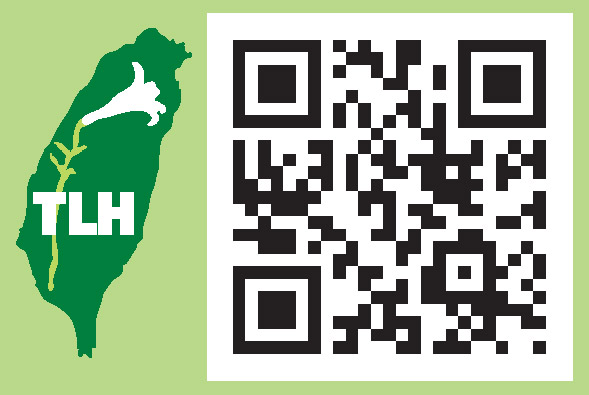 台語羅馬字創意教材~〈台語基礎讀寫班〉☆若有變動，以上課當天公布為準。台語羅馬字創意教材~〈台語基礎讀寫班〉報名表請將報名表傳真06-2755190或email: tlhemail@gmail.com回傳到台羅會。日期時間主題內容講師及所須設備9/101我有一句話想欲對你講起字母圖~看圖講古~小阿羅家族(母音/子音/聲調),LMJ由來kap優點陳金花老師9/172台語七聲八調袂無聊台語創意教材~放煙火~開雨傘 (母音/子音/聲調) 基本聲調kap 字母圖運用陳金花老師9/243奧妙ê變調~踹共~叫啥出來講台語字母圖創意教材~來起厝台語聲調變化與規則「神祕」「踹共」家己毋講，叫誰出來講？余玉娥老師10/14親家親姆來鬥鬧熱 ~台語字母圖創意教材~ 食披薩(母音/子音/聲調) 拼音工具書寫的國際性與方便性陳金花老師10/85母語復振ê例，台越語言比較入聲介紹◎母語復振ê例. 台越語言比較◎台語認証ê.必要蔣日盈老師10/156電腦輸入法與線上拼音學習羅馬拼音綜合運用介紹教育部網站拼音練習網及其他網站輸入法下載運用電腦連線及投影機洪憶心老師10/227拼音應用學習與複習字母圖~看圖講古~蝶仔飛~(母音/子音/聲調) 聽音測驗陳金花老師姓名:   性別:服務單位:身分證號:生日:公元_____年___月___日生日:公元_____年___月___日Tel:Email:Email:郵寄地址:郵寄地址:郵寄地址:茲確認已閱讀並同意簡章內容簽名:是否已劃撥繳費?  □是日期__________□否是否已劃撥繳費?  □是日期__________□否以下由工作人員註記以下由工作人員註記以下由工作人員註記承辦人:                日期:____________承辦人:                日期:____________